Русская православная церковь                                                 Городецкая епархияЕПАРХИАЛЬНЫЙ ЭТАП международного конкурса детского творчества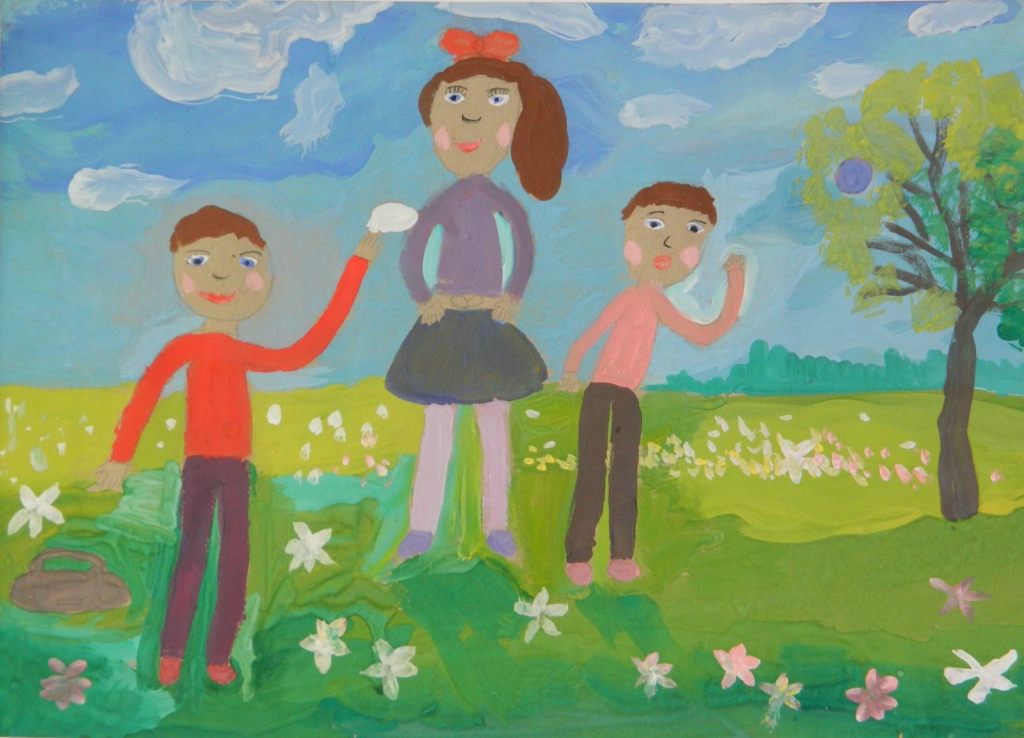 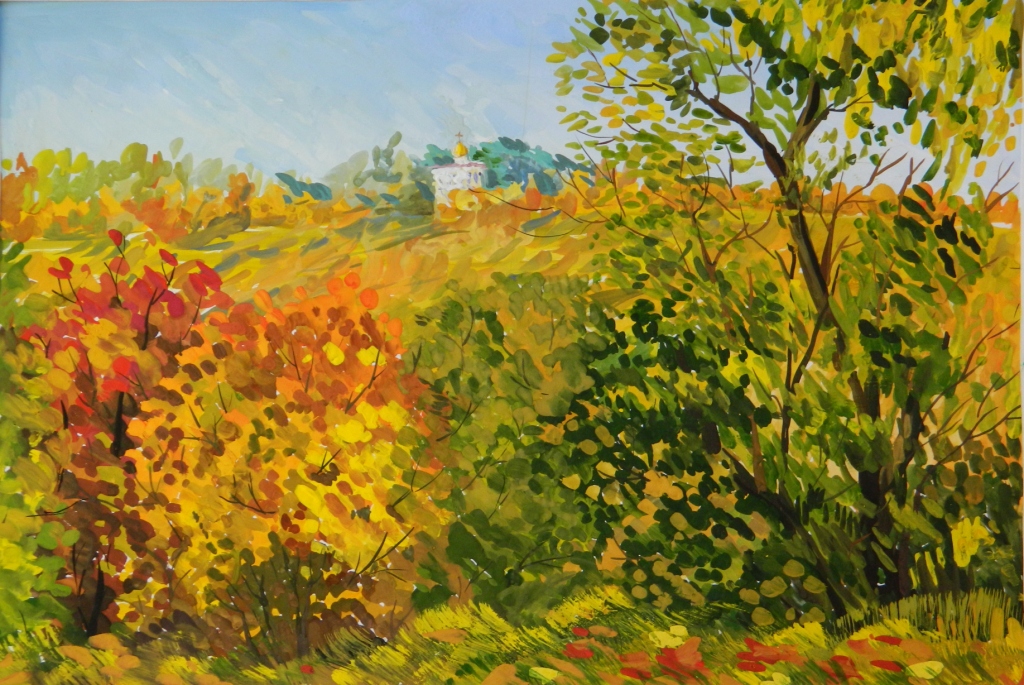 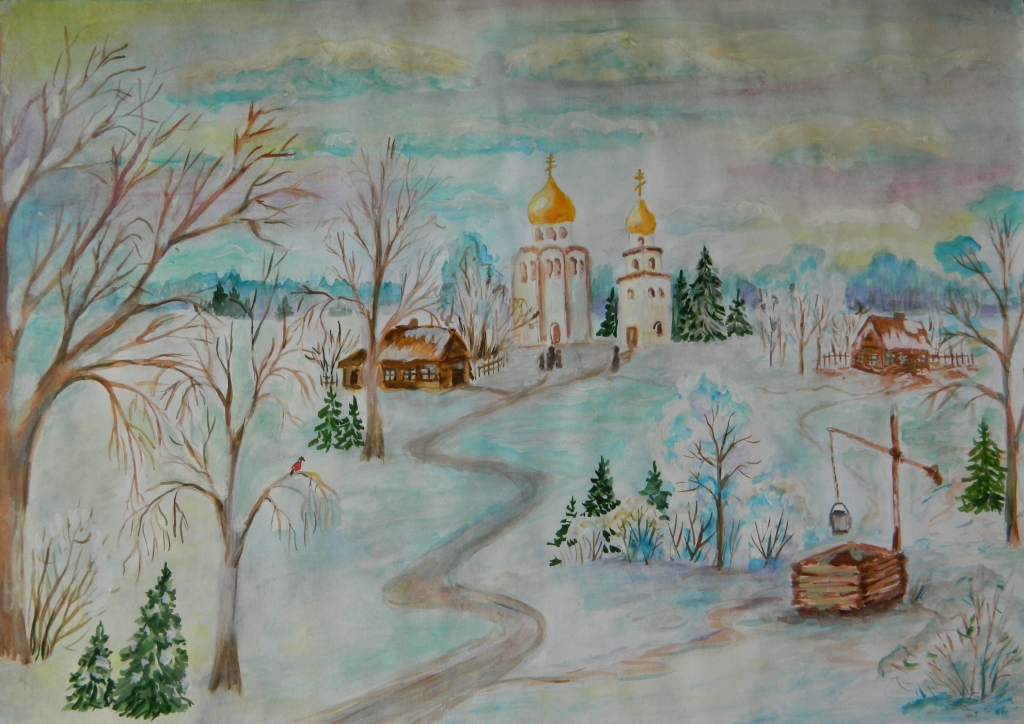 Свидетельство участникаВыдано: Захарову ЕвгениюНазвание работы: «Дивный остров Валаам» Педагог: Пасюта Анастасия ВасильевнаРуководитель 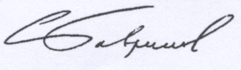 отдела культурыГородецкой епархии:                            / Головацкая Светлана Валерьевна                                                                                     2018 г.Русская православная церковьГородецкая епархияЕПАРХИАЛЬНЫЙ ЭТАП международного конкурса детского творчестваСвидетельство участникаВыдано: Гуцолу АртёмуНазвание работы: «Осенняя роща»Педагог: Пасюта Анастасия ВасильевнаРуководитель отдела культурыГородецкой епархии:                            / Головацкая Светлана Валерьевна                                                                                     2018 г.